Publicado en España el 14/07/2023 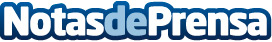 Instalación de toldos explica cómo elegir un toldo según los modelos disponibles y cómo se adaptan a cada necesidadExiste una amplia variedad de modelos de toldos disponibles, los cuales no solo difieren en términos estéticos, sino también en su estructura y funcionalidadDatos de contacto:Instalación de toldosComo elegir un toldo según los modelos disponibles y cómo se adaptan a cada necesidad662 686 007Nota de prensa publicada en: https://www.notasdeprensa.es/instalacion-de-toldos-explica-como-elegir-un Categorias: Jardín/Terraza Servicios Técnicos Hogar http://www.notasdeprensa.es